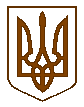 УКРАЇНАБілокриницька   сільська   радаРівненського району Рівненської областіРОЗПОРЯДЖЕННЯ ___03    березня __    2017  року                                                                 №   24  0          Про скликання  виконавчого комітету сільської ради	Керуючись п.п.2 п.3 ст.42, ст.53  Закону України «Про місцеве самоврядування в Україні»:Скликати виконавчий комітет сільської ради 16 березня 2017  року                            о 15:00 год.  в приміщенні Білокриницької сільської ради з порядком денним:Про виконання делегованих повноважень у сфері соціального захисту населення (ст. 34 Закону України «Про місцеве самоврядування в Україні»).Про  виконання плану роботи за І квартал та затвердження плану роботи  на ІІ  квартал  2017 року.Про стан виконавчої дисципліни щодо виконання документів органів влади вищого рівня.Про затвердження заходів щодо проведення щорічної акції «За чисте довкілля» та Дня благоустрою території населених пунктів сільської ради.Про розгляд заяв.Контроль за виконанням даного розпорядження покласти на т.в.о. секретаря виконавчого  комітету  О. Казмірчук.Сільський голова			         		   		                 	     Т. Гончарук